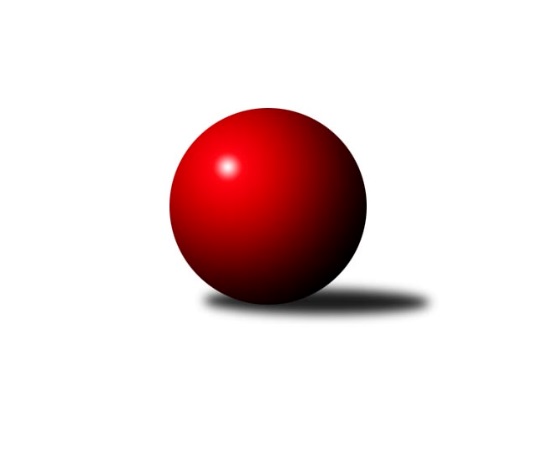 Č.22Ročník 2012/2013	4.5.2024 Severomoravská divize 2012/2013Statistika 22. kolaTabulka družstev:		družstvo	záp	výh	rem	proh	skore	sety	průměr	body	plné	dorážka	chyby	1.	KK Minerva Opava ˝A˝	22	17	0	5	227 : 125 	(150.5 : 113.5)	2558	34	1738	820	21.7	2.	TJ Unie Hlubina ˝A˝	22	15	1	6	218 : 134 	(151.5 : 112.5)	2522	31	1721	801	24.8	3.	TJ Jiskra Rýmařov ˝A˝	22	14	0	8	202 : 150 	(138.0 : 126.0)	2509	28	1727	782	31.5	4.	TJ Horní Benešov ˝B˝	22	12	0	10	196 : 156 	(141.0 : 123.0)	2525	24	1734	791	29.4	5.	TJ  Odry ˝A˝	22	12	0	10	195 : 157 	(138.5 : 125.5)	2507	24	1716	790	25.7	6.	KK Lipník nad Bečvou ˝A˝	22	12	0	10	184 : 168 	(133.5 : 130.5)	2488	24	1728	760	38.1	7.	TJ Opava ˝B˝	22	12	0	10	177 : 175 	(141.5 : 122.5)	2519	24	1728	791	28.1	8.	Sokol Přemyslovice ˝B˝	22	11	1	10	191 : 161 	(130.5 : 133.5)	2503	23	1721	782	30.1	9.	SKK Jeseník ˝A˝	22	11	1	10	184 : 168 	(135.5 : 128.5)	2518	23	1725	793	28.2	10.	KK Hranice ˝A˝	22	9	0	13	144 : 208 	(115.0 : 149.0)	2480	18	1716	764	33.5	11.	SKK Ostrava B	22	9	0	13	142 : 210 	(120.0 : 144.0)	2458	18	1713	746	32.2	12.	TJ Sokol Sedlnice ˝A˝	22	7	1	14	147 : 205 	(119.5 : 144.5)	2512	15	1730	782	35.1	13.	KK Šumperk ˝B˝	22	6	0	16	130 : 222 	(113.5 : 150.5)	2509	12	1743	766	31	14.	TJ VOKD Poruba ˝A˝	22	5	0	17	127 : 225 	(119.5 : 144.5)	2475	10	1717	758	38.9Tabulka doma:		družstvo	záp	výh	rem	proh	skore	sety	průměr	body	maximum	minimum	1.	TJ  Odry ˝A˝	11	9	0	2	127 : 49 	(79.5 : 52.5)	2571	18	2670	2499	2.	TJ Unie Hlubina ˝A˝	10	9	0	1	118 : 42 	(85.5 : 34.5)	2637	18	2731	2573	3.	KK Lipník nad Bečvou ˝A˝	11	9	0	2	125 : 51 	(81.5 : 50.5)	2499	18	2553	2450	4.	KK Minerva Opava ˝A˝	11	9	0	2	116 : 60 	(73.5 : 58.5)	2641	18	2684	2596	5.	TJ Jiskra Rýmařov ˝A˝	11	8	0	3	124 : 52 	(78.0 : 54.0)	2553	16	2650	2479	6.	SKK Jeseník ˝A˝	11	7	1	3	106 : 70 	(75.0 : 57.0)	2602	15	2674	2518	7.	TJ Horní Benešov ˝B˝	11	7	0	4	113 : 63 	(79.5 : 52.5)	2597	14	2724	2487	8.	Sokol Přemyslovice ˝B˝	11	7	0	4	110 : 66 	(71.5 : 60.5)	2587	14	2715	2479	9.	TJ Opava ˝B˝	11	7	0	4	103 : 73 	(80.5 : 51.5)	2570	14	2645	2503	10.	SKK Ostrava B	11	7	0	4	92 : 84 	(71.0 : 61.0)	2452	14	2512	2384	11.	KK Hranice ˝A˝	10	6	0	4	85 : 75 	(63.5 : 56.5)	2522	12	2577	2448	12.	KK Šumperk ˝B˝	12	6	0	6	93 : 99 	(69.0 : 75.0)	2468	12	2555	2361	13.	TJ VOKD Poruba ˝A˝	12	4	0	8	84 : 108 	(72.5 : 71.5)	2438	8	2535	2344	14.	TJ Sokol Sedlnice ˝A˝	11	3	1	7	72 : 104 	(60.5 : 71.5)	2508	7	2643	2342Tabulka venku:		družstvo	záp	výh	rem	proh	skore	sety	průměr	body	maximum	minimum	1.	KK Minerva Opava ˝A˝	11	8	0	3	111 : 65 	(77.0 : 55.0)	2550	16	2652	2390	2.	TJ Unie Hlubina ˝A˝	12	6	1	5	100 : 92 	(66.0 : 78.0)	2512	13	2619	2388	3.	TJ Jiskra Rýmařov ˝A˝	11	6	0	5	78 : 98 	(60.0 : 72.0)	2505	12	2661	2375	4.	TJ Horní Benešov ˝B˝	11	5	0	6	83 : 93 	(61.5 : 70.5)	2519	10	2629	2418	5.	TJ Opava ˝B˝	11	5	0	6	74 : 102 	(61.0 : 71.0)	2514	10	2597	2396	6.	Sokol Přemyslovice ˝B˝	11	4	1	6	81 : 95 	(59.0 : 73.0)	2495	9	2659	2327	7.	SKK Jeseník ˝A˝	11	4	0	7	78 : 98 	(60.5 : 71.5)	2510	8	2643	2394	8.	TJ Sokol Sedlnice ˝A˝	11	4	0	7	75 : 101 	(59.0 : 73.0)	2512	8	2621	2419	9.	TJ  Odry ˝A˝	11	3	0	8	68 : 108 	(59.0 : 73.0)	2501	6	2692	2192	10.	KK Lipník nad Bečvou ˝A˝	11	3	0	8	59 : 117 	(52.0 : 80.0)	2487	6	2604	2394	11.	KK Hranice ˝A˝	12	3	0	9	59 : 133 	(51.5 : 92.5)	2476	6	2683	2366	12.	SKK Ostrava B	11	2	0	9	50 : 126 	(49.0 : 83.0)	2459	4	2545	2371	13.	TJ VOKD Poruba ˝A˝	10	1	0	9	43 : 117 	(47.0 : 73.0)	2479	2	2537	2418	14.	KK Šumperk ˝B˝	10	0	0	10	37 : 123 	(44.5 : 75.5)	2513	0	2636	2432Tabulka podzimní části:		družstvo	záp	výh	rem	proh	skore	sety	průměr	body	doma	venku	1.	SKK Jeseník ˝A˝	13	10	1	2	136 : 72 	(91.0 : 65.0)	2536	21 	6 	1 	1 	4 	0 	1	2.	TJ Horní Benešov ˝B˝	13	9	0	4	131 : 77 	(89.0 : 67.0)	2539	18 	6 	0 	1 	3 	0 	3	3.	KK Minerva Opava ˝A˝	13	9	0	4	127 : 81 	(82.5 : 73.5)	2591	18 	4 	0 	2 	5 	0 	2	4.	TJ Unie Hlubina ˝A˝	13	8	1	4	124 : 84 	(90.5 : 65.5)	2523	17 	5 	0 	1 	3 	1 	3	5.	TJ  Odry ˝A˝	13	8	0	5	122 : 86 	(91.5 : 64.5)	2565	16 	6 	0 	1 	2 	0 	4	6.	KK Lipník nad Bečvou ˝A˝	13	7	0	6	112 : 96 	(77.5 : 78.5)	2490	14 	6 	0 	0 	1 	0 	6	7.	TJ Jiskra Rýmařov ˝A˝	13	7	0	6	110 : 98 	(74.5 : 81.5)	2478	14 	4 	0 	2 	3 	0 	4	8.	KK Hranice ˝A˝	13	7	0	6	103 : 105 	(72.0 : 84.0)	2497	14 	4 	0 	2 	3 	0 	4	9.	SKK Ostrava B	13	7	0	6	96 : 112 	(74.5 : 81.5)	2468	14 	5 	0 	1 	2 	0 	5	10.	Sokol Přemyslovice ˝B˝	13	6	0	7	99 : 109 	(73.0 : 83.0)	2491	12 	4 	0 	2 	2 	0 	5	11.	TJ Opava ˝B˝	13	6	0	7	95 : 113 	(77.5 : 78.5)	2524	12 	4 	0 	3 	2 	0 	4	12.	KK Šumperk ˝B˝	13	4	0	9	79 : 129 	(69.5 : 86.5)	2538	8 	4 	0 	3 	0 	0 	6	13.	TJ VOKD Poruba ˝A˝	13	1	0	12	63 : 145 	(68.0 : 88.0)	2464	2 	0 	0 	7 	1 	0 	5	14.	TJ Sokol Sedlnice ˝A˝	13	1	0	12	59 : 149 	(61.0 : 95.0)	2510	2 	0 	0 	6 	1 	0 	6Tabulka jarní části:		družstvo	záp	výh	rem	proh	skore	sety	průměr	body	doma	venku	1.	KK Minerva Opava ˝A˝	9	8	0	1	100 : 44 	(68.0 : 40.0)	2522	16 	5 	0 	0 	3 	0 	1 	2.	TJ Unie Hlubina ˝A˝	9	7	0	2	94 : 50 	(61.0 : 47.0)	2539	14 	4 	0 	0 	3 	0 	2 	3.	TJ Jiskra Rýmařov ˝A˝	9	7	0	2	92 : 52 	(63.5 : 44.5)	2567	14 	4 	0 	1 	3 	0 	1 	4.	TJ Sokol Sedlnice ˝A˝	9	6	1	2	88 : 56 	(58.5 : 49.5)	2516	13 	3 	1 	1 	3 	0 	1 	5.	TJ Opava ˝B˝	9	6	0	3	82 : 62 	(64.0 : 44.0)	2518	12 	3 	0 	1 	3 	0 	2 	6.	Sokol Přemyslovice ˝B˝	9	5	1	3	92 : 52 	(57.5 : 50.5)	2538	11 	3 	0 	2 	2 	1 	1 	7.	KK Lipník nad Bečvou ˝A˝	9	5	0	4	72 : 72 	(56.0 : 52.0)	2487	10 	3 	0 	2 	2 	0 	2 	8.	TJ  Odry ˝A˝	9	4	0	5	73 : 71 	(47.0 : 61.0)	2448	8 	3 	0 	1 	1 	0 	4 	9.	TJ VOKD Poruba ˝A˝	9	4	0	5	64 : 80 	(51.5 : 56.5)	2484	8 	4 	0 	1 	0 	0 	4 	10.	TJ Horní Benešov ˝B˝	9	3	0	6	65 : 79 	(52.0 : 56.0)	2519	6 	1 	0 	3 	2 	0 	3 	11.	KK Šumperk ˝B˝	9	2	0	7	51 : 93 	(44.0 : 64.0)	2458	4 	2 	0 	3 	0 	0 	4 	12.	SKK Ostrava B	9	2	0	7	46 : 98 	(45.5 : 62.5)	2443	4 	2 	0 	3 	0 	0 	4 	13.	KK Hranice ˝A˝	9	2	0	7	41 : 103 	(43.0 : 65.0)	2465	4 	2 	0 	2 	0 	0 	5 	14.	SKK Jeseník ˝A˝	9	1	0	8	48 : 96 	(44.5 : 63.5)	2514	2 	1 	0 	2 	0 	0 	6 Zisk bodů pro družstvo:		jméno hráče	družstvo	body	zápasy	v %	dílčí body	sety	v %	1.	Petr Chodura 	TJ Unie Hlubina ˝A˝ 	36	/	22	(82%)		/		(%)	2.	Vladislav Pečinka 	TJ Horní Benešov ˝B˝ 	33	/	22	(75%)		/		(%)	3.	Marek Frydrych 	TJ  Odry ˝A˝ 	32	/	22	(73%)		/		(%)	4.	Michal Zatyko 	TJ Unie Hlubina ˝A˝ 	30	/	20	(75%)		/		(%)	5.	Ivo Stuchlík 	TJ Sokol Sedlnice ˝A˝ 	30	/	21	(71%)		/		(%)	6.	Věra Tomanová 	TJ Jiskra Rýmařov ˝A˝ 	30	/	21	(71%)		/		(%)	7.	Jan Sedláček 	Sokol Přemyslovice ˝B˝ 	30	/	21	(71%)		/		(%)	8.	Miroslav Dimidenko 	TJ  Odry ˝A˝ 	30	/	21	(71%)		/		(%)	9.	Václav Smejkal 	SKK Jeseník ˝A˝ 	30	/	22	(68%)		/		(%)	10.	Zdeněk Janoud 	SKK Jeseník ˝A˝ 	30	/	22	(68%)		/		(%)	11.	Karel Chlevišťan 	TJ  Odry ˝A˝ 	28	/	17	(82%)		/		(%)	12.	Lenka Pouchlá 	SKK Ostrava B 	28	/	20	(70%)		/		(%)	13.	Michal Hejtmánek 	TJ Unie Hlubina ˝A˝ 	28	/	20	(70%)		/		(%)	14.	Miroslav Ondrouch 	Sokol Přemyslovice ˝B˝ 	28	/	22	(64%)		/		(%)	15.	Tomáš Slavík 	KK Minerva Opava ˝A˝ 	27	/	19	(71%)		/		(%)	16.	Michal Klich 	TJ Horní Benešov ˝B˝ 	27	/	19	(71%)		/		(%)	17.	Pavel Martinec 	KK Minerva Opava ˝A˝ 	26	/	16	(81%)		/		(%)	18.	Jaroslav Tezzele 	TJ Jiskra Rýmařov ˝A˝ 	26	/	21	(62%)		/		(%)	19.	Richard Štětka 	KK Lipník nad Bečvou ˝A˝ 	26	/	22	(59%)		/		(%)	20.	Zdeněk Macháček 	KK Lipník nad Bečvou ˝A˝ 	25	/	21	(60%)		/		(%)	21.	Maciej Basista 	TJ Opava ˝B˝ 	25	/	22	(57%)		/		(%)	22.	Petr Rak 	TJ Horní Benešov ˝B˝ 	24	/	16	(75%)		/		(%)	23.	Ladislav Janáč 	TJ Jiskra Rýmařov ˝A˝ 	24	/	16	(75%)		/		(%)	24.	Stanislav Brokl 	KK Minerva Opava ˝A˝ 	24	/	16	(75%)		/		(%)	25.	Josef Pilatík 	TJ Jiskra Rýmařov ˝A˝ 	24	/	19	(63%)		/		(%)	26.	Vladimír Heiser 	KK Minerva Opava ˝A˝ 	24	/	20	(60%)		/		(%)	27.	Vlastimil Skopalík 	TJ Horní Benešov ˝B˝ 	24	/	21	(57%)		/		(%)	28.	Milan Vymazal 	KK Šumperk ˝B˝ 	24	/	22	(55%)		/		(%)	29.	Zdeněk Macháček 	KK Lipník nad Bečvou ˝A˝ 	22	/	17	(65%)		/		(%)	30.	Jiří Fárek 	SKK Jeseník ˝A˝ 	22	/	18	(61%)		/		(%)	31.	Petr Dvorský 	TJ  Odry ˝A˝ 	22	/	19	(58%)		/		(%)	32.	Petr Šulák 	SKK Jeseník ˝A˝ 	22	/	19	(58%)		/		(%)	33.	Pavel Močár 	Sokol Přemyslovice ˝B˝ 	22	/	19	(58%)		/		(%)	34.	Pavel Kovalčík 	TJ Opava ˝B˝ 	22	/	20	(55%)		/		(%)	35.	Petr Pavelka 	KK Hranice ˝A˝ 	22	/	20	(55%)		/		(%)	36.	Martin Skopal 	TJ VOKD Poruba ˝A˝ 	22	/	20	(55%)		/		(%)	37.	Jitka Szczyrbová 	KK Lipník nad Bečvou ˝A˝ 	22	/	20	(55%)		/		(%)	38.	Petr Brablec 	TJ Unie Hlubina ˝A˝ 	22	/	21	(52%)		/		(%)	39.	Petr Basta 	TJ VOKD Poruba ˝A˝ 	21	/	18	(58%)		/		(%)	40.	Zdeněk Grulich 	Sokol Přemyslovice ˝B˝ 	21	/	19	(55%)		/		(%)	41.	Milan Jahn 	TJ Opava ˝B˝ 	21	/	21	(50%)		/		(%)	42.	Luděk Slanina 	KK Minerva Opava ˝A˝ 	20	/	17	(59%)		/		(%)	43.	Pavel Heinisch 	KK Šumperk ˝B˝ 	20	/	18	(56%)		/		(%)	44.	Josef Matušek 	TJ Jiskra Rýmařov ˝A˝ 	20	/	22	(45%)		/		(%)	45.	Anna Ledvinová 	KK Hranice ˝A˝ 	19	/	20	(48%)		/		(%)	46.	Vilém Zeiner 	KK Lipník nad Bečvou ˝A˝ 	19	/	20	(48%)		/		(%)	47.	Tomáš Polášek 	SKK Ostrava B 	18	/	19	(47%)		/		(%)	48.	Zdeněk Chlopčík 	KK Minerva Opava ˝A˝ 	18	/	20	(45%)		/		(%)	49.	Michal Blažek 	TJ Horní Benešov ˝B˝ 	18	/	21	(43%)		/		(%)	50.	František Oliva 	TJ Unie Hlubina ˝A˝ 	18	/	22	(41%)		/		(%)	51.	Marek Hynar 	TJ Opava ˝B˝ 	17	/	18	(47%)		/		(%)	52.	Josef Němec 	TJ Opava ˝B˝ 	16	/	18	(44%)		/		(%)	53.	Vladimír Hudec 	KK Hranice ˝A˝ 	16	/	18	(44%)		/		(%)	54.	Dan Šodek 	SKK Ostrava B 	16	/	19	(42%)		/		(%)	55.	Jiří Šoupal 	Sokol Přemyslovice ˝B˝ 	16	/	21	(38%)		/		(%)	56.	Jaromír Rabenseifner 	KK Šumperk ˝B˝ 	15	/	20	(38%)		/		(%)	57.	Milan Janyška 	TJ Sokol Sedlnice ˝A˝ 	14	/	9	(78%)		/		(%)	58.	Karel Pitrun 	KK Hranice ˝A˝ 	14	/	11	(64%)		/		(%)	59.	Aleš Fischer 	KK Minerva Opava ˝A˝ 	14	/	13	(54%)		/		(%)	60.	Martin Juřica 	TJ Sokol Sedlnice ˝A˝ 	14	/	13	(54%)		/		(%)	61.	Stanislav Ovšák 	TJ  Odry ˝A˝ 	14	/	14	(50%)		/		(%)	62.	Jaroslav Chvostek 	TJ Sokol Sedlnice ˝A˝ 	14	/	16	(44%)		/		(%)	63.	Rudolf Haim 	TJ Opava ˝B˝ 	14	/	17	(41%)		/		(%)	64.	Jan Míka 	TJ VOKD Poruba ˝A˝ 	14	/	17	(41%)		/		(%)	65.	Miroslav Složil 	SKK Ostrava B 	14	/	19	(37%)		/		(%)	66.	Milan Dvorský 	Sokol Přemyslovice ˝B˝ 	12	/	8	(75%)		/		(%)	67.	Vratislav Kolář 	KK Hranice ˝A˝ 	12	/	13	(46%)		/		(%)	68.	Adam Chvostek 	TJ Sokol Sedlnice ˝A˝ 	12	/	17	(35%)		/		(%)	69.	Jaroslav Heblák 	TJ Jiskra Rýmařov ˝A˝ 	12	/	17	(35%)		/		(%)	70.	Martin Bilíček 	TJ Horní Benešov ˝B˝ 	12	/	18	(33%)		/		(%)	71.	Miroslav Mrkos 	KK Šumperk ˝B˝ 	12	/	18	(33%)		/		(%)	72.	František Opravil 	KK Hranice ˝A˝ 	12	/	19	(32%)		/		(%)	73.	Petr Číž 	TJ VOKD Poruba ˝A˝ 	12	/	21	(29%)		/		(%)	74.	Gustav Vojtek 	KK Šumperk ˝B˝ 	11	/	16	(34%)		/		(%)	75.	Radmila Pastvová 	TJ Unie Hlubina ˝A˝ 	10	/	9	(56%)		/		(%)	76.	Miroslav Mikulský 	TJ Sokol Sedlnice ˝A˝ 	10	/	11	(45%)		/		(%)	77.	Jan Šebek 	TJ  Odry ˝A˝ 	10	/	11	(45%)		/		(%)	78.	Jan Semrád 	KK Šumperk ˝B˝ 	10	/	12	(42%)		/		(%)	79.	Ladislav Míka 	TJ VOKD Poruba ˝A˝ 	10	/	14	(36%)		/		(%)	80.	Rostislav Bareš 	TJ VOKD Poruba ˝A˝ 	10	/	15	(33%)		/		(%)	81.	Štěpán Charník 	TJ Jiskra Rýmařov ˝A˝ 	10	/	15	(33%)		/		(%)	82.	Jiří Vrba 	SKK Jeseník ˝A˝ 	10	/	16	(31%)		/		(%)	83.	Miroslav Setinský 	SKK Jeseník ˝A˝ 	10	/	18	(28%)		/		(%)	84.	Jiří Terrich 	KK Hranice ˝A˝ 	10	/	19	(26%)		/		(%)	85.	Jan Pavlosek 	SKK Ostrava B 	9	/	14	(32%)		/		(%)	86.	Pavel Marek 	TJ Unie Hlubina ˝A˝ 	8	/	4	(100%)		/		(%)	87.	Petr Hendrych 	KK Lipník nad Bečvou ˝A˝ 	8	/	4	(100%)		/		(%)	88.	Jan Stuchlík 	TJ Sokol Sedlnice ˝A˝ 	8	/	9	(44%)		/		(%)	89.	Zdeněk Kuna 	SKK Ostrava B 	8	/	17	(24%)		/		(%)	90.	Petr Matějka 	KK Šumperk ˝B˝ 	8	/	17	(24%)		/		(%)	91.	František Deingruber 	SKK Ostrava B 	7	/	14	(25%)		/		(%)	92.	Michal Bezruč 	TJ VOKD Poruba ˝A˝ 	6	/	3	(100%)		/		(%)	93.	Vladimír Peter 	TJ Opava ˝B˝ 	6	/	3	(100%)		/		(%)	94.	Josef Plšek 	KK Minerva Opava ˝A˝ 	6	/	10	(30%)		/		(%)	95.	Vladimír Trojek 	TJ VOKD Poruba ˝A˝ 	6	/	11	(27%)		/		(%)	96.	Jaroslav Lušovský 	TJ  Odry ˝A˝ 	6	/	13	(23%)		/		(%)	97.	Zdeněk Skala 	TJ Sokol Sedlnice ˝A˝ 	5	/	9	(28%)		/		(%)	98.	Rostislav Cundrla 	SKK Jeseník ˝A˝ 	4	/	3	(67%)		/		(%)	99.	Oldřich Pajchl 	Sokol Přemyslovice ˝B˝ 	4	/	3	(67%)		/		(%)	100.	Jiří Vrba 	SKK Jeseník ˝A˝ 	4	/	3	(67%)		/		(%)	101.	Jaroslav Koppa 	KK Lipník nad Bečvou ˝A˝ 	4	/	3	(67%)		/		(%)	102.	Jiří Koloděj 	SKK Ostrava B 	4	/	4	(50%)		/		(%)	103.	Václav Rábl 	TJ Unie Hlubina ˝A˝ 	4	/	4	(50%)		/		(%)	104.	Vlastimila Kolářová 	KK Lipník nad Bečvou ˝A˝ 	4	/	4	(50%)		/		(%)	105.	Karel Kučera 	SKK Jeseník ˝A˝ 	4	/	4	(50%)		/		(%)	106.	Jiří Kankovský 	Sokol Přemyslovice ˝B˝ 	4	/	4	(50%)		/		(%)	107.	Lukáš Sedláček 	Sokol Přemyslovice ˝B˝ 	4	/	5	(40%)		/		(%)	108.	Zdeněk Krejčiřík 	KK Lipník nad Bečvou ˝A˝ 	4	/	8	(25%)		/		(%)	109.	Rudolf Riezner 	TJ Unie Hlubina ˝A˝ 	2	/	1	(100%)		/		(%)	110.	David Láčík 	TJ Horní Benešov ˝B˝ 	2	/	1	(100%)		/		(%)	111.	Jakub Hájek 	TJ VOKD Poruba ˝A˝ 	2	/	1	(100%)		/		(%)	112.	Petr Šebestík 	SKK Ostrava B 	2	/	1	(100%)		/		(%)	113.	Radek Grulich 	Sokol Přemyslovice ˝B˝ 	2	/	1	(100%)		/		(%)	114.	Michal Rašťák 	TJ Horní Benešov ˝B˝ 	2	/	1	(100%)		/		(%)	115.	Svatopluk Kříž 	TJ Opava ˝B˝ 	2	/	1	(100%)		/		(%)	116.	Petr Kozák 	TJ Horní Benešov ˝B˝ 	2	/	1	(100%)		/		(%)	117.	Zdeněk Šíma st. 	TJ  Odry ˝A˝ 	2	/	1	(100%)		/		(%)	118.	Karel Škrobánek 	TJ Opava ˝B˝ 	2	/	1	(100%)		/		(%)	119.	Břetislav Mrkvica 	TJ VOKD Poruba ˝A˝ 	2	/	2	(50%)		/		(%)	120.	Michal Blažek 	TJ Opava ˝B˝ 	2	/	2	(50%)		/		(%)	121.	David Mrkvica 	TJ Sokol Sedlnice ˝A˝ 	2	/	2	(50%)		/		(%)	122.	Milan Smékal 	Sokol Přemyslovice ˝B˝ 	2	/	2	(50%)		/		(%)	123.	Aleš Dimidenko 	TJ  Odry ˝A˝ 	2	/	3	(33%)		/		(%)	124.	Jaromír Hendrych ml. 	TJ Horní Benešov ˝B˝ 	2	/	3	(33%)		/		(%)	125.	Jiří Brož 	TJ  Odry ˝A˝ 	2	/	3	(33%)		/		(%)	126.	Jan Špalek 	KK Lipník nad Bečvou ˝A˝ 	2	/	4	(25%)		/		(%)	127.	Jaroslav Mika 	TJ  Odry ˝A˝ 	2	/	4	(25%)		/		(%)	128.	Jakub Telařík 	TJ Sokol Sedlnice ˝A˝ 	2	/	5	(20%)		/		(%)	129.	Ivo Marek 	TJ VOKD Poruba ˝A˝ 	2	/	5	(20%)		/		(%)	130.	Josef Suchan 	KK Šumperk ˝B˝ 	2	/	5	(20%)		/		(%)	131.	Marcela Jurníčková 	Sokol Přemyslovice ˝B˝ 	2	/	5	(20%)		/		(%)	132.	Josef Schwarz 	KK Hranice ˝A˝ 	2	/	7	(14%)		/		(%)	133.	Petr Dankovič 	TJ Horní Benešov ˝B˝ 	2	/	7	(14%)		/		(%)	134.	Tomáš Valíček 	TJ Opava ˝B˝ 	2	/	8	(13%)		/		(%)	135.	Rostislav Pelz 	KK Lipník nad Bečvou ˝A˝ 	2	/	9	(11%)		/		(%)	136.	Jaroslav Tobola 	TJ Sokol Sedlnice ˝A˝ 	2	/	10	(10%)		/		(%)	137.	Roman Šíma ml. 	TJ  Odry ˝A˝ 	1	/	2	(25%)		/		(%)	138.	Pavel Skopalík 	TJ Horní Benešov ˝B˝ 	0	/	1	(0%)		/		(%)	139.	Jaromíra Smejkalová 	SKK Jeseník ˝A˝ 	0	/	1	(0%)		/		(%)	140.	Stanislav Brejcha 	TJ Sokol Sedlnice ˝A˝ 	0	/	1	(0%)		/		(%)	141.	Daniel Ševčík st.	TJ  Odry ˝A˝ 	0	/	1	(0%)		/		(%)	142.	Rostislav Kletenský 	TJ Sokol Sedlnice ˝A˝ 	0	/	1	(0%)		/		(%)	143.	František Sedláček 	TJ Unie Hlubina ˝A˝ 	0	/	1	(0%)		/		(%)	144.	Zdeněk Mžik 	TJ VOKD Poruba ˝A˝ 	0	/	1	(0%)		/		(%)	145.	Miroslav Futerko 	SKK Ostrava B 	0	/	1	(0%)		/		(%)	146.	Marek Hampl 	TJ Jiskra Rýmařov ˝A˝ 	0	/	1	(0%)		/		(%)	147.	Veronika Poláčková 	TJ Sokol Sedlnice ˝A˝ 	0	/	1	(0%)		/		(%)	148.	Daniel Malina 	TJ  Odry ˝A˝ 	0	/	1	(0%)		/		(%)	149.	Michal Blinka 	SKK Ostrava B 	0	/	1	(0%)		/		(%)	150.	Dominik Bohm 	SKK Ostrava B 	0	/	1	(0%)		/		(%)	151.	Eva Marková 	TJ Unie Hlubina ˝A˝ 	0	/	1	(0%)		/		(%)	152.	Michal Strachota 	KK Šumperk ˝B˝ 	0	/	1	(0%)		/		(%)	153.	Maxim Bedarev 	TJ Unie Hlubina ˝A˝ 	0	/	1	(0%)		/		(%)	154.	Koloman Bagi 	TJ Unie Hlubina ˝A˝ 	0	/	1	(0%)		/		(%)	155.	Lukáš Trojek 	TJ VOKD Poruba ˝A˝ 	0	/	1	(0%)		/		(%)	156.	Zdeněk Kment 	TJ Horní Benešov ˝B˝ 	0	/	1	(0%)		/		(%)	157.	Hana Vlčková 	TJ Unie Hlubina ˝A˝ 	0	/	1	(0%)		/		(%)	158.	Miroslav Adámek 	KK Šumperk ˝B˝ 	0	/	2	(0%)		/		(%)	159.	Zdeňka Terrichová 	KK Hranice ˝A˝ 	0	/	2	(0%)		/		(%)	160.	Jaroslav Klekner 	TJ VOKD Poruba ˝A˝ 	0	/	2	(0%)		/		(%)	161.	Michal Kolář 	Sokol Přemyslovice ˝B˝ 	0	/	2	(0%)		/		(%)	162.	Jiří Břeska 	TJ Unie Hlubina ˝A˝ 	0	/	3	(0%)		/		(%)	163.	Martin Zavacký 	SKK Jeseník ˝A˝ 	0	/	4	(0%)		/		(%)Průměry na kuželnách:		kuželna	průměr	plné	dorážka	chyby	výkon na hráče	1.	Minerva Opava, 1-2	2616	1776	839	22.7	(436.1)	2.	SKK Jeseník, 1-4	2582	1764	817	27.4	(430.4)	3.	TJ Unie Hlubina, 1-2	2571	1751	819	24.6	(428.5)	4.	 Horní Benešov, 1-4	2566	1762	803	32.0	(427.7)	5.	Sokol Přemyslovice, 1-4	2564	1749	815	28.3	(427.5)	6.	TJ Odry, 1-4	2550	1739	811	25.5	(425.1)	7.	TJ Opava, 1-4	2541	1748	792	32.0	(423.6)	8.	KK Jiskra Rýmařov, 1-4	2518	1731	787	29.9	(419.7)	9.	KK Hranice, 1-2	2513	1725	788	30.5	(418.9)	10.	TJ Sokol Sedlnice, 1-2	2508	1726	782	33.4	(418.1)	11.	KK Šumperk, 1-4	2465	1695	769	31.0	(410.8)	12.	KK Lipník nad Bečvou, 1-2	2457	1706	751	40.1	(409.6)	13.	TJ VOKD Poruba, 1-4	2444	1693	750	39.8	(407.4)	14.	SKK Ostrava, 1-2	2442	1674	767	30.0	(407.1)Nejlepší výkony na kuželnách:Minerva Opava, 1-2KK Minerva Opava ˝A˝	2684	20. kolo	Vladimír Heiser 	KK Minerva Opava ˝A˝	486	3. koloKK Hranice ˝A˝	2683	1. kolo	Vladimír Heiser 	KK Minerva Opava ˝A˝	480	5. koloKK Minerva Opava ˝A˝	2676	18. kolo	Tomáš Slavík 	KK Minerva Opava ˝A˝	480	18. koloKK Minerva Opava ˝A˝	2665	3. kolo	Petr Matějka 	KK Šumperk ˝B˝	479	8. koloKK Minerva Opava ˝A˝	2663	5. kolo	Pavel Martinec 	KK Minerva Opava ˝A˝	478	1. koloTJ Jiskra Rýmařov ˝A˝	2661	4. kolo	Petr Chodura 	TJ Unie Hlubina ˝A˝	477	20. koloKK Minerva Opava ˝A˝	2654	21. kolo	Pavel Martinec 	KK Minerva Opava ˝A˝	473	12. koloKK Minerva Opava ˝A˝	2647	1. kolo	Věra Tomanová 	TJ Jiskra Rýmařov ˝A˝	469	4. koloKK Minerva Opava ˝A˝	2637	22. kolo	Vratislav Kolář 	KK Hranice ˝A˝	465	1. koloKK Minerva Opava ˝A˝	2628	12. kolo	Pavel Martinec 	KK Minerva Opava ˝A˝	465	3. koloSKK Jeseník, 1-4TJ  Odry ˝A˝	2692	11. kolo	Zdeněk Janoud 	SKK Jeseník ˝A˝	493	9. koloSKK Jeseník ˝A˝	2674	13. kolo	Stanislav Ovšák 	TJ  Odry ˝A˝	483	11. koloSKK Jeseník ˝A˝	2661	9. kolo	Luděk Slanina 	KK Minerva Opava ˝A˝	480	10. koloSokol Přemyslovice ˝B˝	2659	15. kolo	Jiří Vrba 	SKK Jeseník ˝A˝	474	11. koloSKK Jeseník ˝A˝	2659	11. kolo	Miroslav Dimidenko 	TJ  Odry ˝A˝	473	11. koloSKK Jeseník ˝A˝	2644	19. kolo	Jiří Fárek 	SKK Jeseník ˝A˝	471	13. koloKK Šumperk ˝B˝	2636	13. kolo	Petr Chodura 	TJ Unie Hlubina ˝A˝	469	6. koloSKK Jeseník ˝A˝	2622	10. kolo	Václav Smejkal 	SKK Jeseník ˝A˝	469	17. koloTJ Jiskra Rýmařov ˝A˝	2621	17. kolo	Jiří Fárek 	SKK Jeseník ˝A˝	468	9. koloSKK Jeseník ˝A˝	2617	17. kolo	Zdeněk Janoud 	SKK Jeseník ˝A˝	464	11. koloTJ Unie Hlubina, 1-2TJ Unie Hlubina ˝A˝	2731	13. kolo	Michal Hejtmánek 	TJ Unie Hlubina ˝A˝	503	5. koloTJ Unie Hlubina ˝A˝	2716	5. kolo	Michal Hejtmánek 	TJ Unie Hlubina ˝A˝	497	21. koloTJ Unie Hlubina ˝A˝	2669	21. kolo	Petr Chodura 	TJ Unie Hlubina ˝A˝	495	13. koloTJ Unie Hlubina ˝A˝	2665	18. kolo	Michal Hejtmánek 	TJ Unie Hlubina ˝A˝	489	2. koloKK Minerva Opava ˝A˝	2642	7. kolo	Petr Chodura 	TJ Unie Hlubina ˝A˝	481	8. koloTJ Unie Hlubina ˝A˝	2635	8. kolo	Pavel Martinec 	KK Minerva Opava ˝A˝	476	7. koloTJ Unie Hlubina ˝A˝	2619	16. kolo	Michal Hejtmánek 	TJ Unie Hlubina ˝A˝	462	13. koloTJ Unie Hlubina ˝A˝	2589	2. kolo	Michal Hejtmánek 	TJ Unie Hlubina ˝A˝	461	7. koloTJ Unie Hlubina ˝A˝	2588	14. kolo	Pavel Marek 	TJ Unie Hlubina ˝A˝	460	18. koloTJ Unie Hlubina ˝A˝	2583	10. kolo	Petr Brablec 	TJ Unie Hlubina ˝A˝	459	13. kolo Horní Benešov, 1-4TJ Horní Benešov ˝B˝	2724	6. kolo	Milan Janyška 	TJ Sokol Sedlnice ˝A˝	502	20. koloTJ Horní Benešov ˝B˝	2691	4. kolo	František Oliva 	TJ Unie Hlubina ˝A˝	484	15. koloTJ Horní Benešov ˝B˝	2627	10. kolo	Michal Klich 	TJ Horní Benešov ˝B˝	475	6. koloTJ Horní Benešov ˝B˝	2611	19. kolo	Michal Klich 	TJ Horní Benešov ˝B˝	474	10. koloTJ Horní Benešov ˝B˝	2607	1. kolo	Vladislav Pečinka 	TJ Horní Benešov ˝B˝	472	6. koloKK Šumperk ˝B˝	2604	10. kolo	Petr Rak 	TJ Horní Benešov ˝B˝	472	3. koloTJ Sokol Sedlnice ˝A˝	2600	20. kolo	Petr Rak 	TJ Horní Benešov ˝B˝	470	6. koloTJ Opava ˝B˝	2597	17. kolo	Vlastimil Skopalík 	TJ Horní Benešov ˝B˝	467	4. koloTJ Horní Benešov ˝B˝	2596	17. kolo	Václav Smejkal 	SKK Jeseník ˝A˝	466	12. koloSokol Přemyslovice ˝B˝	2595	4. kolo	Petr Rak 	TJ Horní Benešov ˝B˝	466	9. koloSokol Přemyslovice, 1-4Sokol Přemyslovice ˝B˝	2715	7. kolo	Miroslav Ondrouch 	Sokol Přemyslovice ˝B˝	478	14. koloSokol Přemyslovice ˝B˝	2656	14. kolo	Milan Dvorský 	Sokol Přemyslovice ˝B˝	477	17. koloTJ Unie Hlubina ˝A˝	2619	9. kolo	Michal Zatyko 	TJ Unie Hlubina ˝A˝	469	9. koloSokol Přemyslovice ˝B˝	2614	6. kolo	Miroslav Ondrouch 	Sokol Přemyslovice ˝B˝	469	7. koloTJ Jiskra Rýmařov ˝A˝	2604	19. kolo	Pavel Močár 	Sokol Přemyslovice ˝B˝	467	13. koloKK Lipník nad Bečvou ˝A˝	2604	17. kolo	Adam Chvostek 	TJ Sokol Sedlnice ˝A˝	467	6. koloSokol Přemyslovice ˝B˝	2602	19. kolo	Miroslav Ondrouch 	Sokol Přemyslovice ˝B˝	466	9. koloSokol Přemyslovice ˝B˝	2600	22. kolo	Miroslav Ondrouch 	Sokol Přemyslovice ˝B˝	464	6. koloSokol Přemyslovice ˝B˝	2594	2. kolo	Milan Dvorský 	Sokol Přemyslovice ˝B˝	459	16. koloTJ Sokol Sedlnice ˝A˝	2578	6. kolo	Jan Sedláček 	Sokol Přemyslovice ˝B˝	458	6. koloTJ Odry, 1-4TJ  Odry ˝A˝	2670	4. kolo	Karel Chlevišťan 	TJ  Odry ˝A˝	484	10. koloTJ  Odry ˝A˝	2633	1. kolo	Miroslav Dimidenko 	TJ  Odry ˝A˝	477	4. koloTJ Horní Benešov ˝B˝	2629	8. kolo	Marek Frydrych 	TJ  Odry ˝A˝	470	20. koloTJ Jiskra Rýmařov ˝A˝	2624	20. kolo	Miroslav Dimidenko 	TJ  Odry ˝A˝	469	20. koloTJ  Odry ˝A˝	2612	20. kolo	Karel Chlevišťan 	TJ  Odry ˝A˝	466	3. koloTJ  Odry ˝A˝	2593	3. kolo	Petr Dvorský 	TJ  Odry ˝A˝	466	1. koloTJ  Odry ˝A˝	2567	12. kolo	Ladislav Míka 	TJ VOKD Poruba ˝A˝	463	10. koloTJ  Odry ˝A˝	2547	8. kolo	Karel Chlevišťan 	TJ  Odry ˝A˝	461	1. koloSKK Ostrava B	2545	12. kolo	Petr Rak 	TJ Horní Benešov ˝B˝	460	8. koloTJ Opava ˝B˝	2544	3. kolo	Karel Chlevišťan 	TJ  Odry ˝A˝	459	4. koloTJ Opava, 1-4TJ Opava ˝B˝	2645	1. kolo	Milan Jahn 	TJ Opava ˝B˝	490	1. koloKK Minerva Opava ˝A˝	2625	2. kolo	Pavel Kovalčík 	TJ Opava ˝B˝	474	2. koloTJ Opava ˝B˝	2623	5. kolo	Maciej Basista 	TJ Opava ˝B˝	466	1. koloTJ Horní Benešov ˝B˝	2622	5. kolo	Michal Blažek 	TJ Opava ˝B˝	465	5. koloTJ Sokol Sedlnice ˝A˝	2621	12. kolo	František Oliva 	TJ Unie Hlubina ˝A˝	458	4. koloTJ Opava ˝B˝	2603	2. kolo	Vladimír Heiser 	KK Minerva Opava ˝A˝	457	2. koloTJ Opava ˝B˝	2600	12. kolo	Michal Klich 	TJ Horní Benešov ˝B˝	456	5. koloTJ Opava ˝B˝	2596	10. kolo	Martin Skopal 	TJ VOKD Poruba ˝A˝	455	8. koloTJ Opava ˝B˝	2573	8. kolo	Martin Juřica 	TJ Sokol Sedlnice ˝A˝	454	12. koloTJ Unie Hlubina ˝A˝	2571	4. kolo	Gustav Vojtek 	KK Šumperk ˝B˝	454	18. koloKK Jiskra Rýmařov, 1-4TJ Jiskra Rýmařov ˝A˝	2650	18. kolo	Jaroslav Chvostek 	TJ Sokol Sedlnice ˝A˝	473	21. koloTJ Jiskra Rýmařov ˝A˝	2630	7. kolo	Ladislav Janáč 	TJ Jiskra Rýmařov ˝A˝	470	11. koloTJ Jiskra Rýmařov ˝A˝	2605	11. kolo	Jiří Fárek 	SKK Jeseník ˝A˝	466	5. koloTJ Jiskra Rýmařov ˝A˝	2585	22. kolo	Jan Semrád 	KK Šumperk ˝B˝	466	2. koloTJ Jiskra Rýmařov ˝A˝	2583	16. kolo	Věra Tomanová 	TJ Jiskra Rýmařov ˝A˝	464	18. koloTJ  Odry ˝A˝	2560	7. kolo	Ladislav Janáč 	TJ Jiskra Rýmařov ˝A˝	458	7. koloTJ Opava ˝B˝	2540	13. kolo	Josef Pilatík 	TJ Jiskra Rýmařov ˝A˝	457	22. koloTJ VOKD Poruba ˝A˝	2537	16. kolo	Jan Míka 	TJ VOKD Poruba ˝A˝	457	16. koloTJ Sokol Sedlnice ˝A˝	2533	21. kolo	Josef Matušek 	TJ Jiskra Rýmařov ˝A˝	456	11. koloTJ Jiskra Rýmařov ˝A˝	2521	8. kolo	Ladislav Míka 	TJ VOKD Poruba ˝A˝	454	16. koloKK Hranice, 1-2SKK Jeseník ˝A˝	2643	8. kolo	Anna Ledvinová 	KK Hranice ˝A˝	495	14. koloKK Minerva Opava ˝A˝	2580	14. kolo	Vratislav Kolář 	KK Hranice ˝A˝	463	14. koloKK Hranice ˝A˝	2577	18. kolo	Anna Ledvinová 	KK Hranice ˝A˝	463	21. koloKK Hranice ˝A˝	2574	5. kolo	Petr Pavelka 	KK Hranice ˝A˝	461	5. koloKK Hranice ˝A˝	2571	14. kolo	Vladimír Hudec 	KK Hranice ˝A˝	460	8. koloKK Hranice ˝A˝	2566	21. kolo	Anna Ledvinová 	KK Hranice ˝A˝	459	18. koloTJ Horní Benešov ˝B˝	2557	16. kolo	Anna Ledvinová 	KK Hranice ˝A˝	456	7. koloSokol Přemyslovice ˝B˝	2553	10. kolo	Václav Smejkal 	SKK Jeseník ˝A˝	455	8. koloKK Hranice ˝A˝	2540	7. kolo	Pavel Močár 	Sokol Přemyslovice ˝B˝	454	10. koloKK Hranice ˝A˝	2515	8. kolo	Petr Pavelka 	KK Hranice ˝A˝	449	18. koloTJ Sokol Sedlnice, 1-2KK Minerva Opava ˝A˝	2652	13. kolo	Milan Janyška 	TJ Sokol Sedlnice ˝A˝	478	16. koloTJ Sokol Sedlnice ˝A˝	2643	16. kolo	Milan Janyška 	TJ Sokol Sedlnice ˝A˝	473	22. koloTJ Sokol Sedlnice ˝A˝	2617	22. kolo	Zdeněk Chlopčík 	KK Minerva Opava ˝A˝	473	13. koloSKK Jeseník ˝A˝	2539	16. kolo	Adam Chvostek 	TJ Sokol Sedlnice ˝A˝	466	22. koloTJ Sokol Sedlnice ˝A˝	2535	18. kolo	Milan Janyška 	TJ Sokol Sedlnice ˝A˝	465	19. koloKK Lipník nad Bečvou ˝A˝	2533	19. kolo	Václav Smejkal 	SKK Jeseník ˝A˝	464	16. koloTJ Sokol Sedlnice ˝A˝	2533	19. kolo	Petr Pavelka 	KK Hranice ˝A˝	455	11. koloTJ Sokol Sedlnice ˝A˝	2533	14. kolo	Jiří Šoupal 	Sokol Přemyslovice ˝B˝	450	18. koloTJ Jiskra Rýmařov ˝A˝	2533	9. kolo	Stanislav Brokl 	KK Minerva Opava ˝A˝	449	13. koloSokol Přemyslovice ˝B˝	2518	18. kolo	Ivo Stuchlík 	TJ Sokol Sedlnice ˝A˝	447	7. koloKK Šumperk, 1-4KK Šumperk ˝B˝	2555	6. kolo	Petr Dvorský 	TJ  Odry ˝A˝	464	9. koloKK Šumperk ˝B˝	2552	9. kolo	Zdeněk Macháček 	KK Lipník nad Bečvou ˝A˝	460	11. koloTJ  Odry ˝A˝	2549	9. kolo	Ladislav Míka 	TJ VOKD Poruba ˝A˝	456	12. koloKK Šumperk ˝B˝	2527	12. kolo	Milan Vymazal 	KK Šumperk ˝B˝	454	12. koloKK Šumperk ˝B˝	2519	1. kolo	Milan Vymazal 	KK Šumperk ˝B˝	454	6. koloSKK Ostrava B	2514	4. kolo	Milan Vymazal 	KK Šumperk ˝B˝	450	15. koloTJ VOKD Poruba ˝A˝	2511	12. kolo	Marek Frydrych 	TJ  Odry ˝A˝	447	9. koloKK Šumperk ˝B˝	2507	15. kolo	Petr Matějka 	KK Šumperk ˝B˝	445	9. koloKK Šumperk ˝B˝	2490	4. kolo	Gustav Vojtek 	KK Šumperk ˝B˝	444	3. koloTJ Sokol Sedlnice ˝A˝	2485	1. kolo	Milan Vymazal 	KK Šumperk ˝B˝	444	9. koloKK Lipník nad Bečvou, 1-2KK Lipník nad Bečvou ˝A˝	2553	12. kolo	Marek Hynar 	TJ Opava ˝B˝	460	14. koloTJ Opava ˝B˝	2544	14. kolo	Zdeněk Macháček 	KK Lipník nad Bečvou ˝A˝	452	8. koloKK Lipník nad Bečvou ˝A˝	2541	10. kolo	Jitka Szczyrbová 	KK Lipník nad Bečvou ˝A˝	452	10. koloKK Lipník nad Bečvou ˝A˝	2534	5. kolo	Zdeněk Chlopčík 	KK Minerva Opava ˝A˝	450	16. koloKK Lipník nad Bečvou ˝A˝	2531	2. kolo	Petr Rak 	TJ Horní Benešov ˝B˝	449	21. koloKK Lipník nad Bečvou ˝A˝	2514	20. kolo	Jitka Szczyrbová 	KK Lipník nad Bečvou ˝A˝	449	21. koloKK Minerva Opava ˝A˝	2498	16. kolo	Zdeněk Macháček 	KK Lipník nad Bečvou ˝A˝	442	12. koloKK Lipník nad Bečvou ˝A˝	2484	21. kolo	Pavel Martinec 	KK Minerva Opava ˝A˝	441	16. koloKK Lipník nad Bečvou ˝A˝	2478	18. kolo	Jitka Szczyrbová 	KK Lipník nad Bečvou ˝A˝	441	5. koloTJ Unie Hlubina ˝A˝	2478	12. kolo	Richard Štětka 	KK Lipník nad Bečvou ˝A˝	440	8. koloTJ VOKD Poruba, 1-4TJ Unie Hlubina ˝A˝	2587	17. kolo	Rostislav Bareš 	TJ VOKD Poruba ˝A˝	472	20. koloTJ VOKD Poruba ˝A˝	2535	20. kolo	Michal Hejtmánek 	TJ Unie Hlubina ˝A˝	459	17. koloTJ VOKD Poruba ˝A˝	2521	19. kolo	Milan Janyška 	TJ Sokol Sedlnice ˝A˝	459	15. koloTJ Horní Benešov ˝B˝	2512	11. kolo	Richard Štětka 	KK Lipník nad Bečvou ˝A˝	457	13. koloKK Minerva Opava ˝A˝	2509	9. kolo	Petr Chodura 	TJ Unie Hlubina ˝A˝	456	17. koloTJ VOKD Poruba ˝A˝	2492	11. kolo	Martin Skopal 	TJ VOKD Poruba ˝A˝	453	19. koloKK Lipník nad Bečvou ˝A˝	2489	13. kolo	Vladimír Heiser 	KK Minerva Opava ˝A˝	448	9. koloKK Hranice ˝A˝	2472	6. kolo	Martin Skopal 	TJ VOKD Poruba ˝A˝	442	6. koloTJ VOKD Poruba ˝A˝	2454	15. kolo	Jan Míka 	TJ VOKD Poruba ˝A˝	440	20. koloSokol Přemyslovice ˝B˝	2454	1. kolo	Petr Rak 	TJ Horní Benešov ˝B˝	440	11. koloSKK Ostrava, 1-2KK Minerva Opava ˝A˝	2523	11. kolo	Zdeněk Chlopčík 	KK Minerva Opava ˝A˝	464	11. koloSKK Ostrava B	2512	13. kolo	Vladislav Pečinka 	TJ Horní Benešov ˝B˝	453	13. koloSKK Ostrava B	2507	7. kolo	Zdeněk Janoud 	SKK Jeseník ˝A˝	449	14. koloSKK Ostrava B	2470	14. kolo	Miroslav Složil 	SKK Ostrava B	445	22. koloTJ Opava ˝B˝	2463	22. kolo	Lenka Pouchlá 	SKK Ostrava B	444	6. koloTJ Unie Hlubina ˝A˝	2462	19. kolo	František Oliva 	TJ Unie Hlubina ˝A˝	444	19. koloTJ Horní Benešov ˝B˝	2462	13. kolo	Lenka Pouchlá 	SKK Ostrava B	442	14. koloSKK Ostrava B	2458	15. kolo	Václav Smejkal 	SKK Jeseník ˝A˝	441	14. koloTJ Sokol Sedlnice ˝A˝	2456	17. kolo	Dan Šodek 	SKK Ostrava B	441	15. koloSKK Jeseník ˝A˝	2456	14. kolo	Pavel Martinec 	KK Minerva Opava ˝A˝	439	11. koloČetnost výsledků:	8.0 : 8.0	2x	6.0 : 10.0	20x	5.0 : 11.0	2x	4.0 : 12.0	19x	3.0 : 13.0	2x	2.0 : 14.0	10x	16.0 : 0.0	7x	15.0 : 1.0	2x	14.0 : 2.0	27x	13.0 : 3.0	1x	12.0 : 4.0	37x	11.0 : 5.0	3x	10.0 : 6.0	21x	0.0 : 16.0	1x